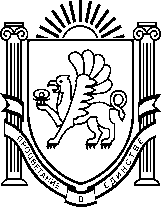 Муниципальное бюджетное дошкольное образовательное учреждение «Детский сад «Вишенка» с. Красное» Симферопольского района Республики Крым_________________________________________________________________________________________ул. Комсомольская 11-«А», с. Красное, Симферопольский район, 297522, Республика Крым, Российская Федерация,  E-mail: vishenka.duz@bk.ruОКПО 00839056 ОГРН 1159102036378 ИНН/КПП 9109010740/910901001Контрольно-учётное мероприятие по развитию речи в старшей разновозрастной группе за I полугодие« В гостях у Зимы»Воспитатель: Геращенко Н.Ю.Цель: создавать условия для развития речи детей .Задачи: Образовательные: -учить детей подбирать однородные определения к словам, -составлять пересказ о зиме с помощью мнемотаблиц, используя полученные ранее знания и представления; -рассказывать связно, используя для описания зимы образные слова и выражения, -активизировать употребление однокоренных слов, -составлять предложения, опираясь на картинки схемы к предложениям,-закрепить умения делить слова на слоги,-закрепить умения делать звуковой анализ слова ( подготовительная подгруппа).        Развивающие: -совершенствовать процессы внимания, памяти, мышления; расширять словарный запас детей, мелкую моторику.Воспитательные: -воспитывать бережное отношение к родной природе, интерес к художественной литературе.Оборудование:- презентация, содержащая картины зимней природы, -мнемотаблица,-кассы звуков и предложений,-задание «Определи количество слогов».Ход занятия:СЛАЙДА 11.Орг мом- Сегодня мне приснился сказочный сон, но то, что в нем происходило, было запутанно. Я вас сейчас расскажу,  а вы помогите разгадать сон. Представьте себе красавицу, волшебницу, королеву в белом наряде с длинными снежными волосами. Идет она к нам, укрывая все вокруг белым покрывалом. Вокруг укутанные снегом деревья, кусты, дома. Порой как подует ветер, как закружит  метель, оставляя высокие сугробы! Реки, озера скованные льдом. -Интересно, кто же эта красавица, волшебница и королева? ( Зима)  - Какое сейчас время года? (зима). Спасибо, что помогли разгадать мой сон.- Вы, конечно, догадались, что речь  сегодня пойдет о зиме.- А как  называются зимние месяцы? ( Декабрь, январь, февраль.)2.Признаки зимы- Какие изменения происходят в природе зимой? ( игра с мячом - по кругу)( Выпадает снег, покрываются льдом реки, озера, дни становятся короткими, ночи длинными, стоят морозные студеные дни, дует ледяной ветер, солнце светит, но не греет, все катаются на коньках, лыжах, санках).-Как же спасаются от холода дикие животные? (Белка и заяц меняют шерсть: белка на серую, а заяц на белую. Так им и теплее и легче спрятаться от врагов. Многие животные питаются запасами ягод, орехов, грибов. Медведи, ежи впадают в спячку).-Какие птицы остались с нами зимовать? (синица, воробей, сорока, голубь, снегирь, дятел, свиристель, клест, сова, глухарь, тетерев).-Как  называются птицы, которые остались на зиму? (Зимующие). -Можем ли как-то им помочь? (Строить кормушки, подкармливать).Посмотрите, какая красота наступает вокруг с приходом зимы. СЛАЙДЫ 2,3-Какая же зима? Опишите ее. (Морозная, студеная, суровая, холодная, ветреная, снежная, вьюжная).3.     Деление слов на слоги  Звуковой анализ слова.Зима прислала  вам подарки, а какие, вы узнаете, выполнив задания Зимы.Старшая   « Деление слов на слоги»  НА КОВРЕ с воспитателемПодготовит подгр « Звуковой анализ слова»  ( самостоятельно, 1 у доски) Зима.Проверка- Скажите, вы любите играть в снежки, смотреть, как снег падает с неба?4. ПредложениеДавайте сделаем так, чтобы пошел снег. -Как называется такое явление? (Снегопад).  Буду задавать  вопросы, а с каждым правильным ответом будет появляться снежинка. Все слова - отгадки должны получиться от слова "снег". Посмотрим,  получится ли у нас снегопад. СЛАЙД 4Как на город и лужок выпал беленький...(снежок)Все бегут вперегонки и хотят играть в ...(снежки)Словно в белый пуховик нарядился... (снеговик)Рядом с ним стоит фигурка, это девочка... (Снегурка)А на ветки, посмотри, прилетели... (снегири)Словно в сказке, как во сне, землю покрывает ...(снег).-Как называются слова, у которых есть одинаковая часть? ( родственные)-Давайте придумаем предложение с одним из этих слов ( повторяю слова) Игра «Живые слова» ( 1 предл)5. Физминутка - Отлично, назвали правильно слова и получился замечательный снегопад. Предлагаю с ним поиграть.Пальчиковая гимнастика.Раз, два, три, четыре, пять (Загибают пальчики по одному)Вышли в сад мы  погулять ("Идут" пальчиками)Мы снеговика слепили (Имитирование лепки)Птичек крошками кормили (Крошащие движения)С горки весело катались (Указательным пальцем правой руки ведут по левой ладони)И чуть-чуть в снегу валялись (Кладут ладони то одной, то другой стороной)В детский сад потом пришли (Отряхивают ладошки)Съели суп и спать легли (Движения воображаемой ложкой; руки под щеку)-Говорят, даже зимой у природы нет плохой погоды. В любую погоду полезно дышать свежим воздухом. Предлагаю совершить прогулку  в зимний лес. Согласны? А отгадав загадку, вы узнаете, на чем мы туда доберемся.Бегут по дорожке доски да ножки (Лыжи)-Надеваем быстро лыжи, палки в руки мы берем (имитация движений), И скорее друг за другом по лыжне мы все идем (имитация скольжения)Палка -вверх, палка вниз! Не зевай, подтянись(поднятие рук)Раз, два. Поворот (повороты) Вправо, влево, наклон вперед (наклоны)Раз- присели. руки вперед (сели) Спинка прямая, дружно встаем.Раз, два, раз, два, шагает наша детвора.-Вот и в лес мы попали. СЛАЙД 5. Посмотрите, как в нем сказочно красиво и таинственно. 6. Пересказ рассказа по схемамУ нас может получиться прекрасный рассказ о зиме. Мы его составим с помощью картинок. Внимательно послушайте рассказ, который предлагаю вашему вниманию.  «Пришла зима. Она накрыла землю белым покрывалом. Идёт снег. Дует ветер. Трещит мороз. Зима пришла не с пустыми руками. Она принесла подарки: снегопады, сугробы, метели, лед. Эти подарки нужны людям для того, чтобы кататься на лыжах, коньках, санках. А еще можно слепить снеговика, построить крепость, поиграть в снежки. Мы очень любим зиму».Первичное восприятие прочитанного: - Кто пришел к нам в гости? -  Чем зима накрыла землю? -Что происходит зимой? - Какие подарки принесла зима?- Для чего людям нужны эти подарки?- В какие зимние забавы  можно играть зимой?Повторное чтение текста воспитателем. Затем предлагается  нескольким детям самостоятельно передать рассказ с опорой на мнемотаблицу. Составьте рассказ о зиме, используя мнемотаблицу  СЛАЙД 6: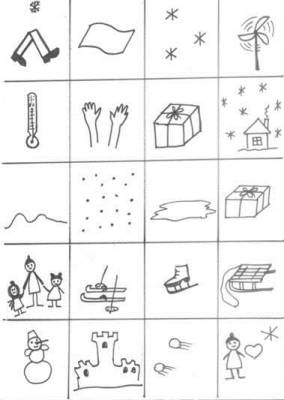 8.Итог занятия.